PENGARUH MODAL TERHADAP PENDAPATAN PEDAGANG KECIL (WARUNG) DI DESA SIDOMULYO KECAMATAN BIRU-BIRU KABUPATEN DELI SERDANGDisusun Untuk Memenuhi Persyaratan DalamMemperoleh Gelar Sarjana EkonomiJurusan ManajemenSKRIPSI 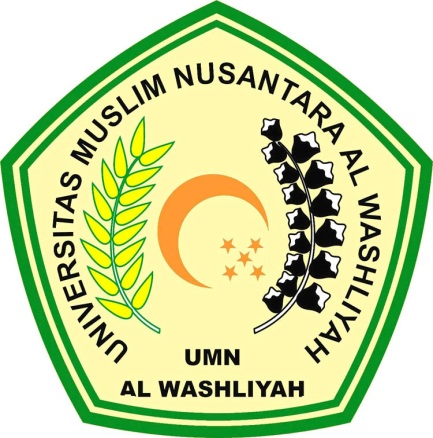 Oleh :SITI KOMARIANPM: 153114123PROGRAM STUDI MANAJEMENFAKULTAS EKONOMIUNIVERSITAS MUSLIM NUSANTARA  AL WASHLIYAH MEDAN 2019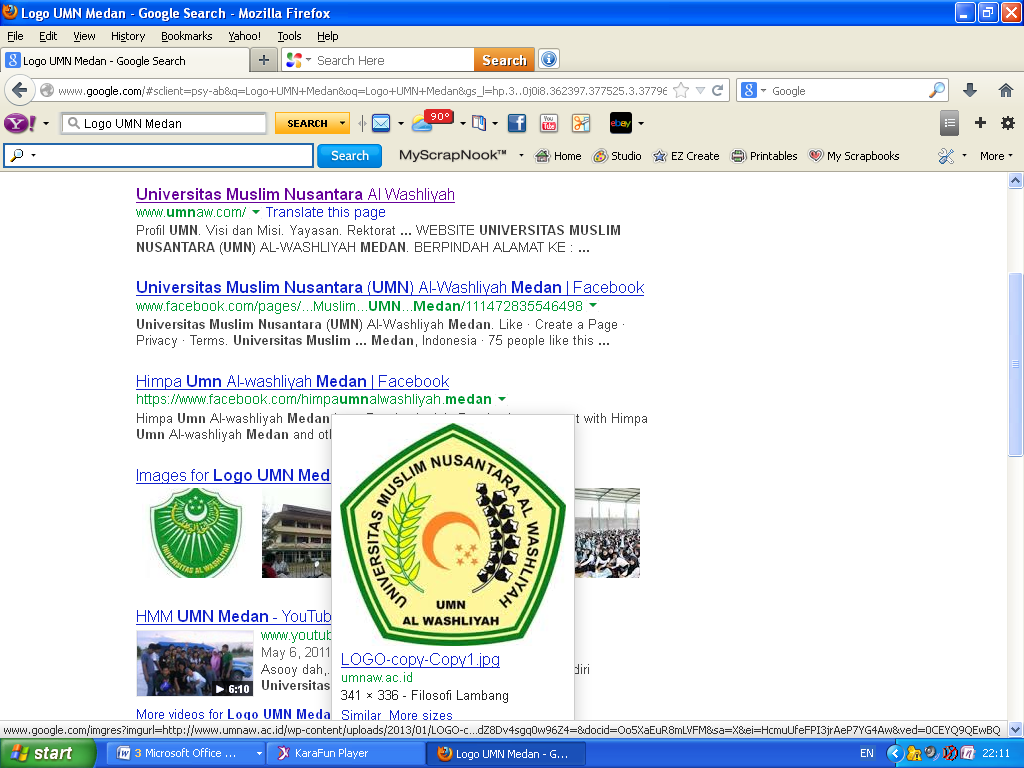 LEMBAR PENGESAHAN SKRIPSINama	: Siti KomariaNPM	: 153114123Program Studi	: Manajemen Fakultas	: EkonomiJenjang Pendidikan	: Strata Satu (S-1)Judul Skripsi	:	“Pengaruh Modal Terhadap Pendapatan Pedagang Kecil (Warung) Di Desa Sidomulyo Kecamatan Biru-Biru Kabupaten Deli Serdang”       Pembimbing I				             Pembimbing IIDra. Wan Dian Safina,MM                              Sri Murniyanti, SS,MMNIDN. 01024046402                                         NIDN : 0103017204Diuji pada tanggal	:Yudisium			:Panitia UjianKetua                                   SekretarisH. Hardi Mulyono, SE, M.AP		    Shita Tiara, SE., Ak, M.SiNIDN : 0111116303			    NIDN : 0120126503